What to do today1. Listen to a storyRead Sinbad Introduction 1 and 2. Have you heard about this set of stories? What do you think might happen? Listen to the first part of the story of Sinbad’s Fifth Voyage. https://www.youtube.com/watch?v=F-3PjZu_5WYStop the video at 6:20What did you like about the story? Was there anything about it that you disliked? Did it remind you of anything else that you have read or seen?2. Retell the storyUse Story Summary to retell the story in four parts. Write 2/3 clear sentences for each box. The first has been done for you.  Draw pictures to match the last two summaries.  3.  Remind yourself about clauses and conjunctionsUse the PowerPoint up to Slide 6 on clauses and conjunctions or, if this is not possible, use the Revision Card to remind yourself of this topic. Complete Multi-Clause Sentences.Well done. Show your writing about to a grown-up. Can you tell them the story of Sinbad so far and show them the sentences that you have written?   Try the Fun-Time ExtraUse your Story Summary to practise telling the story. Perhaps make a recording of yourself telling the story and share it with someone else. Sinbad Introduction 1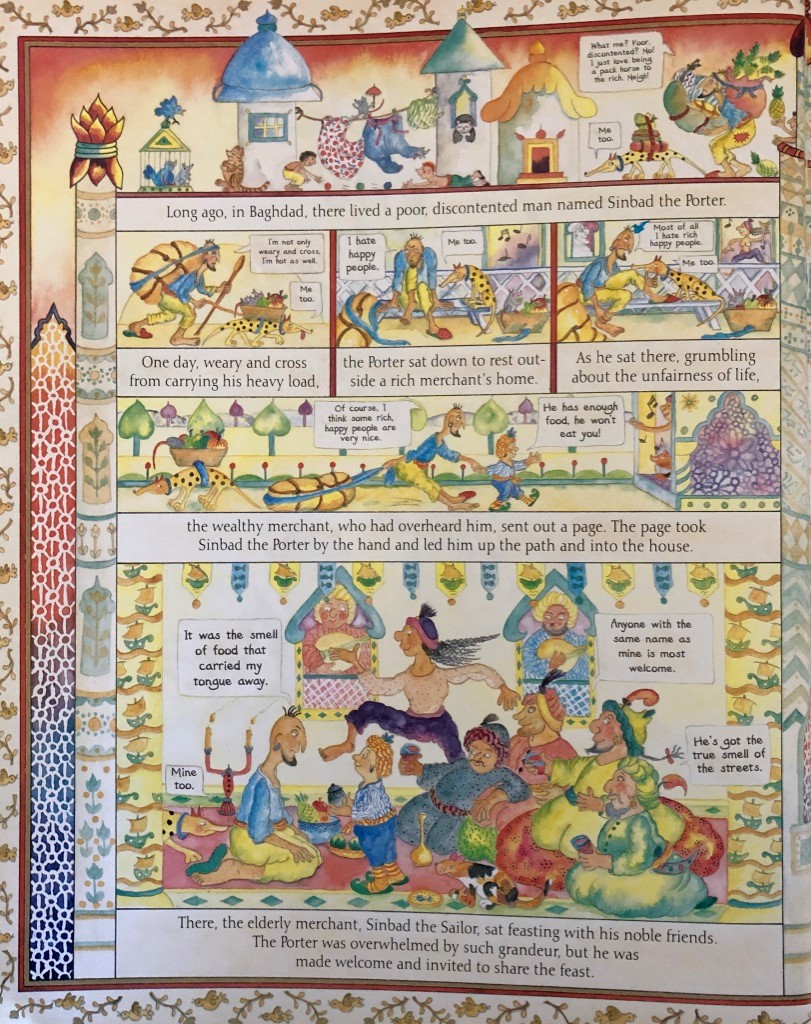 Sinbad Introduction 2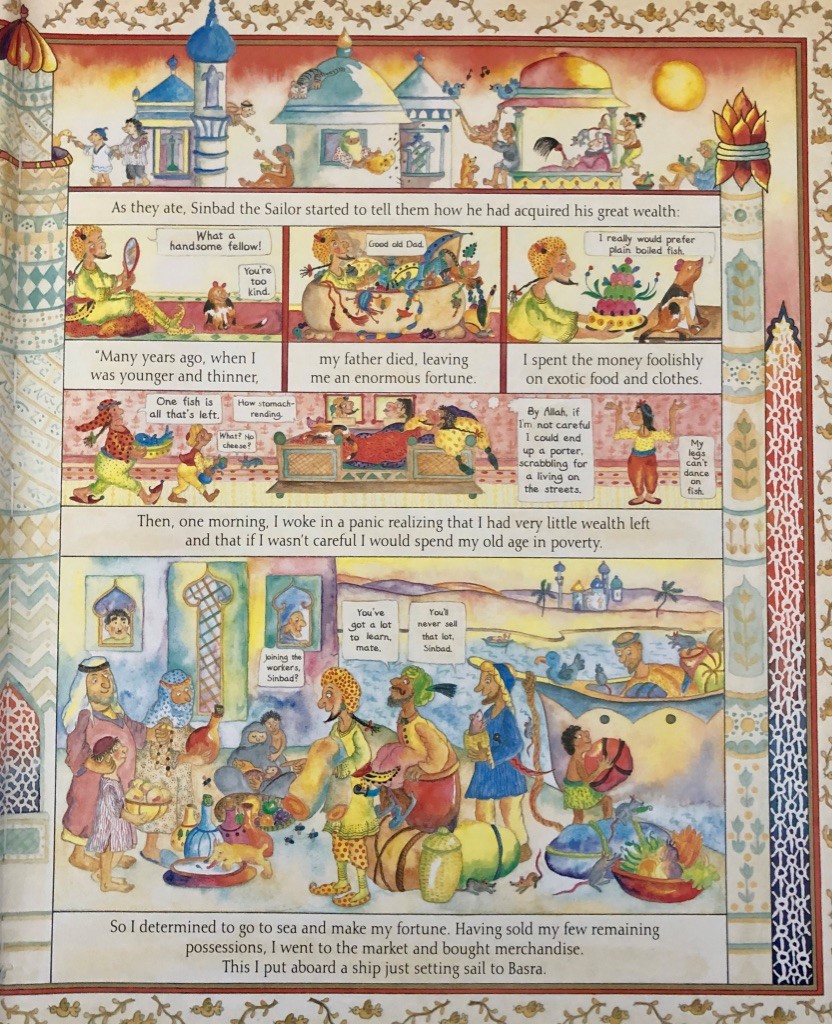 from Marcia William’s Sinbad the SailorStory SummaryRevision Card – ConjunctionsMulti-Clause Sentences Underline the conjunctions that have been used in these sentencesAs I was already a rich man, I was able to buy the ship. The men loaded my goods onto the ship and other merchants paid me to use the space that was left over. Our journey prospered until one day we reached a small island floating in the sea.I did not have any particular interest in this deserted place so I remained below deck.When they ran their hands over its smooth surface, it felt to them like an egg.Choose the best conjunction to complete the sentence. He saw a beautiful new ship at the port __ he decided to buy it.____ it set sail, the ship was loaded with silks and spices. _____ they travelled, they traded and made more riches. Their provisions were running low ___ they had been travelling so long. Hope had almost disappeared ___ a small island was spotted.Add a new clause to make a multi-clause sentencewe saw the silhouette of a giant birdthe bird held a great boulder in its talonsthe boulder landed hard on the boatthe waters opened to reveal the bottom of the seaI swam for my lifeConjunction ListMulti-Clause Sentences ANSWERS Underline the conjunctions that have been used in these sentencesAs I was already a rich man, I was able to buy the ship. The men loaded my goods onto the ship and other merchants paid me to use the space that was left over. Our journey prospered until one day we reached a small island floating in the sea.I did not have any particular interest in this deserted place so I remained below deck.When they ran their hands over its smooth surface, it felt to them like an egg.Choose the best conjunction to complete the sentence. He saw a beautiful new ship at the port so he decided to buy it.When it set sail, the ship was loaded with silks and spices. As they travelled, they traded and made more riches. Their provisions were running low because they had been travelling so long. Hope had almost disappeared when a small island was spotted.Add a new clause to make a multi-clause sentenceSuggestions As we gazed upwards, we saw the silhouette of a giant birdThen we saw that the bird held a great boulder in its talonsThe boulder landed hard on the boat, which splintered into pieces. The waters opened, as we gazed in horrified silence, to reveal the bottom of the seaI swam for my life since that was my only chance of survival.  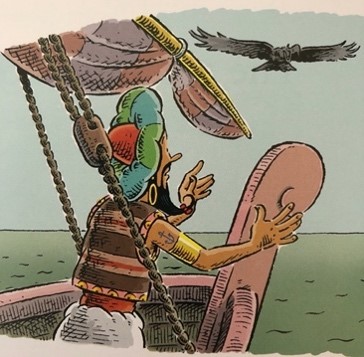 Sinbad and his crew had journeyed so long that they had stopped counting the days. Now, worryingly, they were growing short on provisions. Desperate, Sinbad surveyed the sea, willing land to appear. 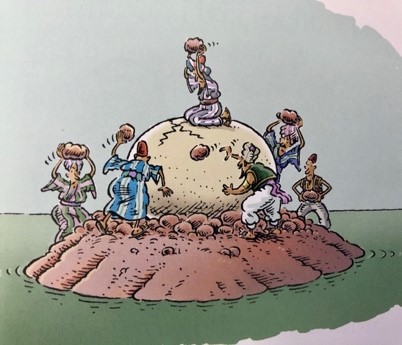 ______________________________________________________________________________________________________________________________________________________________________________________________________________________________Draw picture______________________________________________________________________________________________________________________________________________________________________________________________________________________________Draw picture______________________________________________________________________________________________________________________________________________________________________________________________________________________________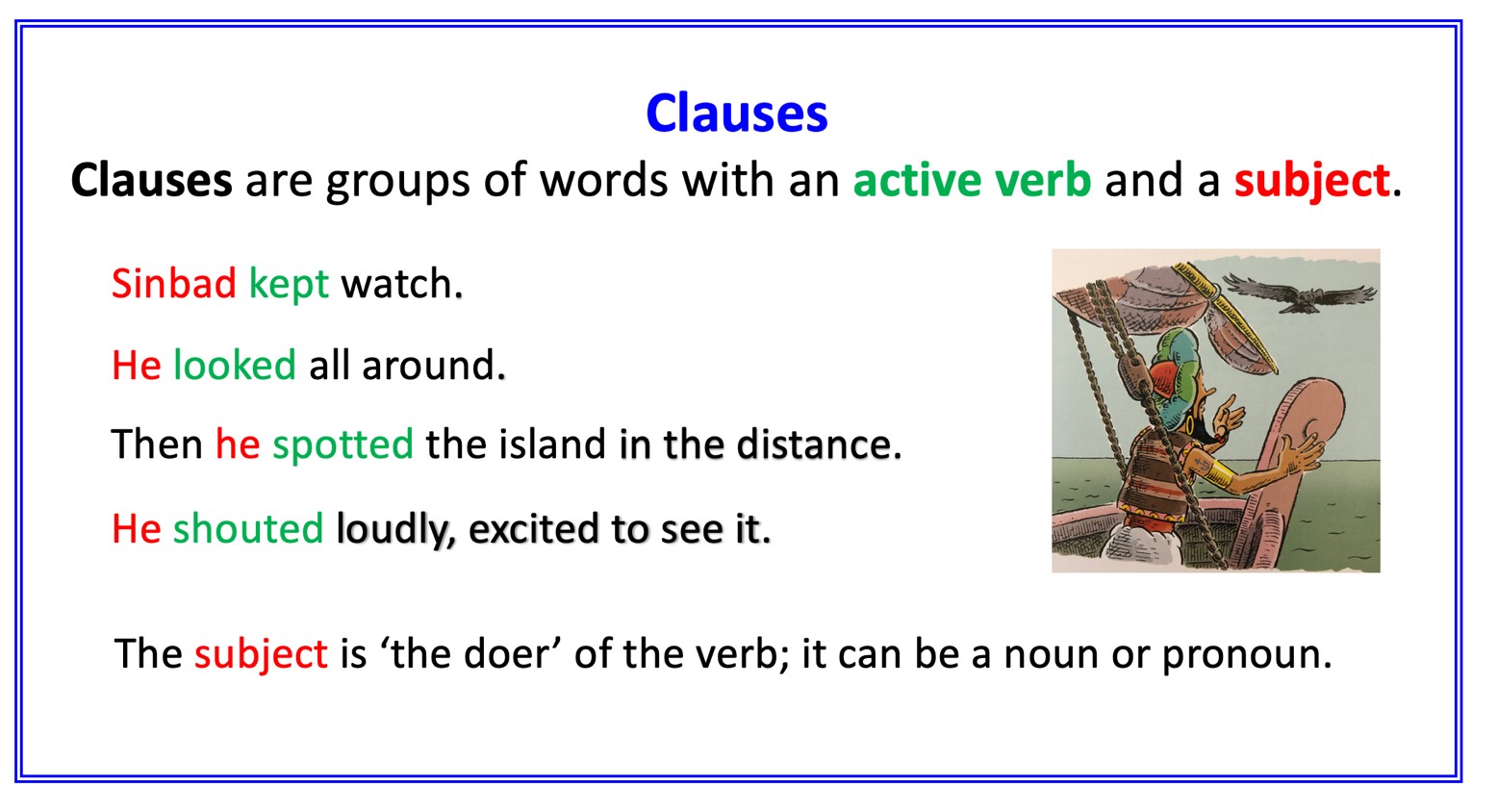 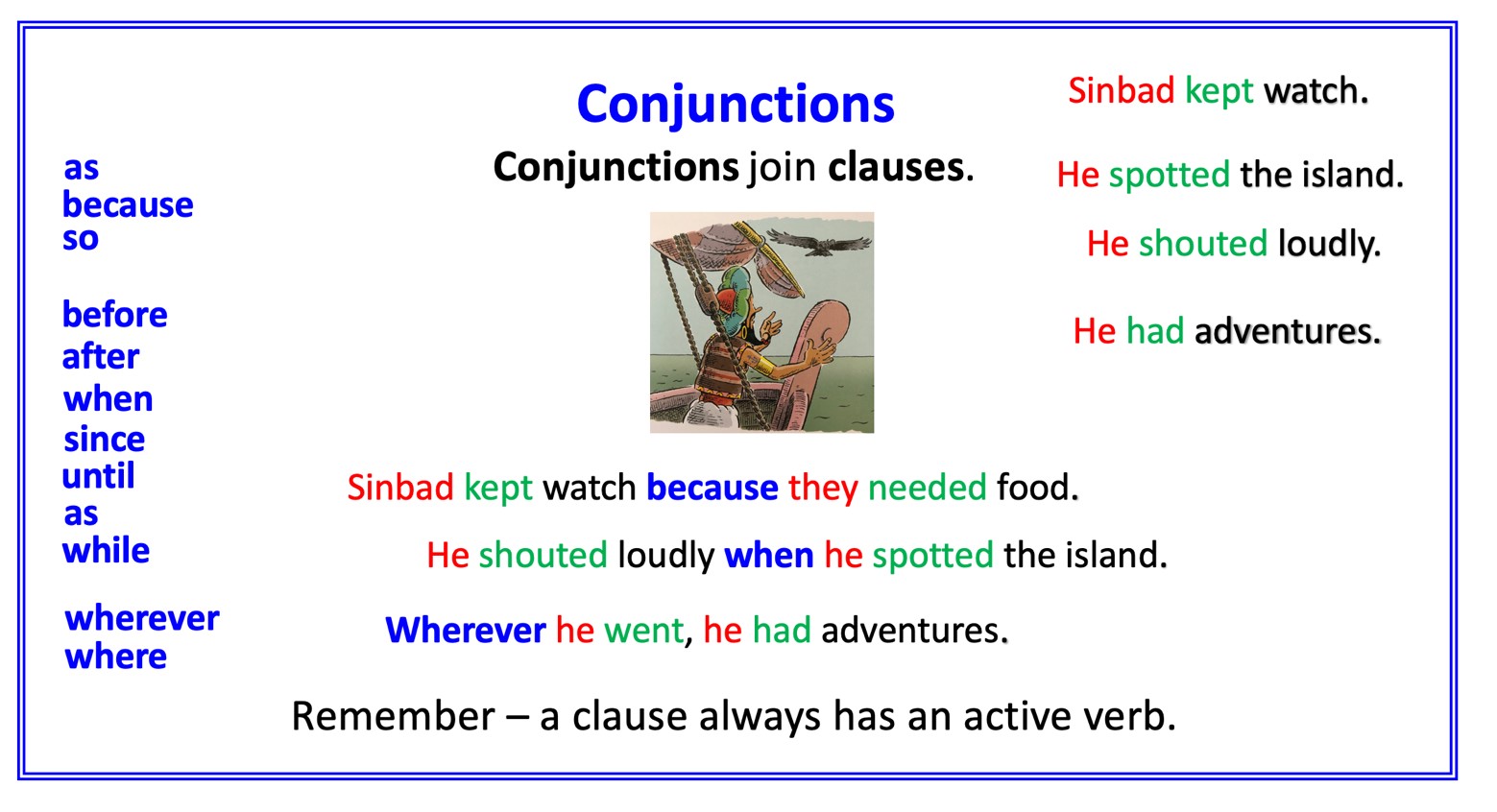 becausewhilewhereverafterbeforeso sincewhenwheneveruntilwhereas 